Диспансеризации в 2019 году.Для каждой возрастной группы существует свой перечень наиболее вероятных заболеваний, выявляемых медиками. На основании этого перечня готовится список общих и узких специалистов, которые должны всесторонне обследовать каждого человека, подлежащего диспансеризации. Система диагностирования позволяет выявить большинство патологий, которые успешно излечиваются на ранних сроках, что нередко позволяет пациентам предотвратить тяжёлые состояния, вплоть до инвалидности или летального исхода.Согласно таблице, года, попадающие под диспансеризацию в 2019 году: 1920, 1923, 1926, 1929, 1932, 1935, 1938, 1941, 1944, 1947, 1950, 1953, 1956, 1959, 1962, 1965, 1968, 1971, 1974, 1977, 1980, 1983, 1986, 1989, 1992, 1995, 1998. Скрининг, осуществляемый относительно здоровья детей, имеет свои особенности. Каждый ребёнок, начиная с возраста в 1 год, имеет право на диспансеризацию, которая проводится в России ежегодно. Возраст детей, которые могут пройти расширенное обследование данного типа, составляет: 1, 3, 6, 7, 10, 14, 15, 16, 17 лет. Это связано с пиками появления возрастных заболеваний именно в эти периоды. Это мероприятие проводят в рамках детской поликлиники, где ребёнок обслуживается участковым терапевтом. Все действия происходят в соответствии с приказом Минздрава РФ №134 2012 года, который предписывает правила и требования к проведению медицинских скринингов. В 2019 году для первичной диспансеризации в поликлиники должны быть приглашены дети таких годов рождения: 2018, 2017, 2016, 2013, 2012, 2009, 2004, 2003,2002. Диспансеризация предусмотрена как для работающих граждан, проходящих периодические профосмотры, так и для людей, не имеющих постоянной или официальной работы. Любой человек, отправляющийся на обследование, имеет право пройти её бесплатно, что определено Федеральным Законом об основах охраны здоровья граждан в Российской Федерации. По этой причине все анализы и иные обследования в рамках программы оплачиваются из государственной казны. Опрос населения показал, что нередко люди отказываются от диспансеризации из-за отсутствия свободного времени на посещение поликлиники. Во многих регионах для прохождения медицинского обследования работодатели предлагали сотрудникам, для которых медосмотр не является обязательным, оформить однодневный отпуск «за свой счет» или воспользоваться имеющимися отгулами. 26.09.2018 Госдума приняла законопроект, согласно которому каждый работодатель обязан предоставлять работникам оплачиваемый день на прохождение диспансеризации. 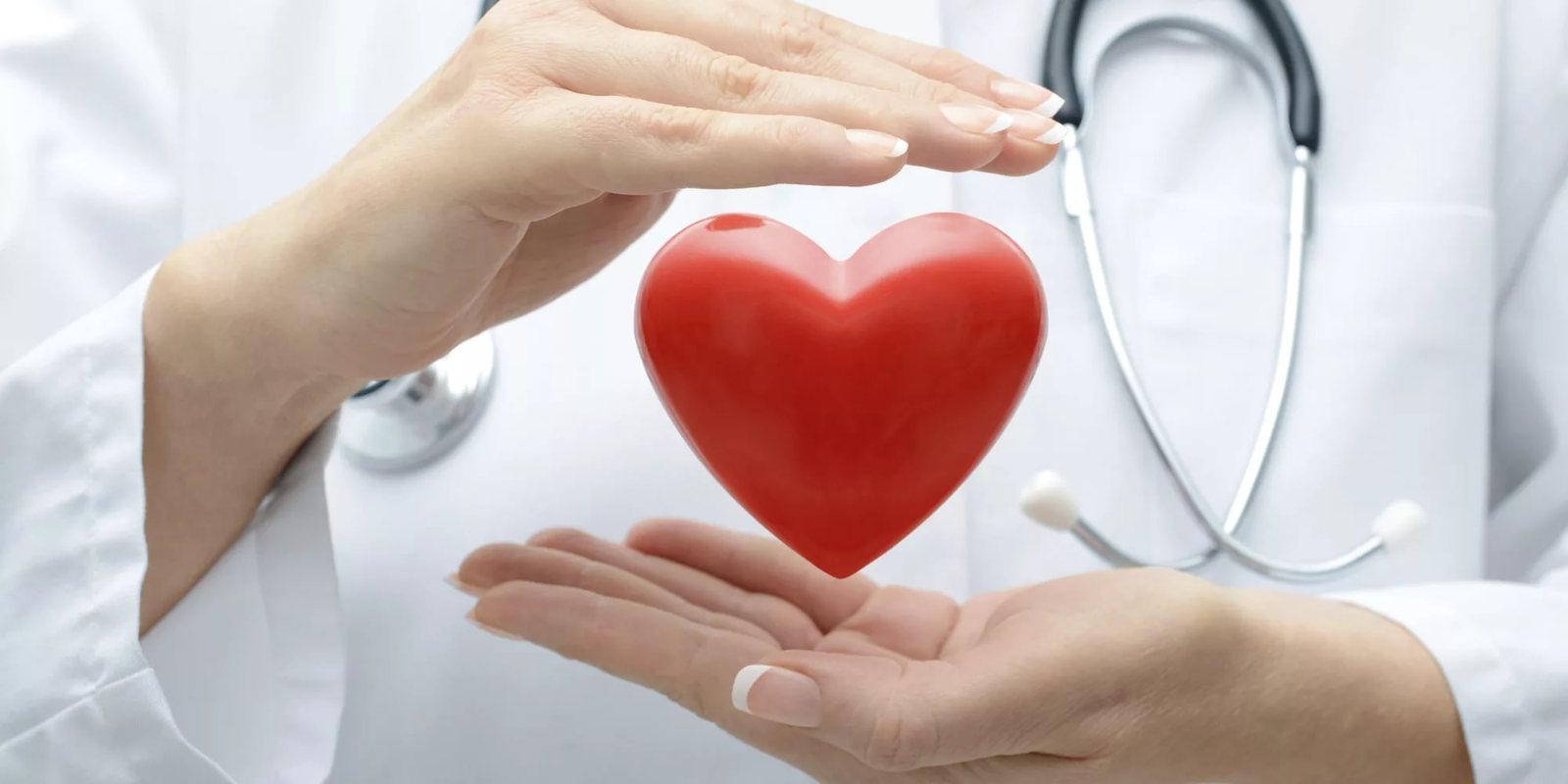 